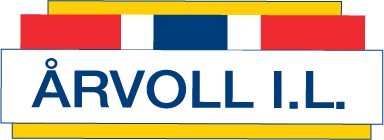 ReferatGruppestyremøte tirsdag 14.6.22 kl. 18:30, KlubbhusetTil stedeForfallIkke møttLeder:Ann-Karin Linnerud (AK)xNestleder:Camilla Haugland (CH)xSekretær:Solveig Fossum-Raunehaug (SFR)xStyremedlem:Geir Kallevåg (GK)xStyremedlem:Bjørn Oscar Unander (BOU)xStyremedlem:Jan Fredrik Øveråsen (JFØ)xStyremedlem:Ingrid Stokkeland (IS)xRegnskapsansvarlig:Kristin Haarseth (KH)xVaramedlem:Einar HaarsethxSkiVibeke Østensvik (ny)xHåndballRene Nordlie (RN)xBasketKalle Ossiannilsson  xFreeskiAre Even FeldexBarne- og ungdomsfotballAdam Bjørhovde Manafx(Delvis)Fotball seniorMorten Holmen-JensenxOrienteringTor HenriksenxLeder anleggskomitéReidar BergestadxG 13/2022Referat fra forrige møte 19.4.2022Vedtak: Referatet godkjent.G 14/2022  ØkonomiKristin er p.t. sykemeldt. Siste aktivitet har vært lønnskjøring. For øvrig intet nytt. Vedtak:
Møtet tok saken til orientering.  G15/2022Informasjon - siste nytt - statusStrategiarbeidetBjørn Oscar orienterte om at styret ønsker å starte en strategiprosess. Det kom innspill om å skille mellom klubbutviklingsplan og en strategiplan. Styret tar dette til orientering. Vedtak: Møtet tok saken til orientering. Bjørn Oscar og HS jobber videre med strategiprosessen sammen Oslo Idrettskrets. RegnskapssystemJan Fredrik orienterte om bakgrunn og formål med nytt regnskapssystem. BUF ønsker å benytte Trippeltex som regnskapssystem. HS sin ambisjon er å ha et nytt regnskapssystem med tilhørende regnskapsfunksjon operativt 1.1.23. Innspill:Viktig å velge et system som er tilpasset et idrettslag og som fungerer store og små grupper. Tips: innhente erfaringer fra andre idrettslag/idrettskretsen. Forespørre minst tre aktører. Vedtak: Møtet tok saken til orientering. HS v/Jan Fredrik tar saken videre. Årvoll IL 90-år, bursdagsfeiringIdrettslaget fyller 90 år 16. oktober kl. 10-14, og i den forbindelse ønsker HS at det arrangeres en skikkelig bursdagsfest. Ann-Karin orienterte om HS sine foreløpige tanker om opplegg. HS foreslår å opprette en arrangementskomite ledet av Ingrid. Foreløpige tanker: åpen dag, aktiviteter, «mesterens mester», gjester (Bydelsledelse, Marianne Borgen/Raymond Johansen), taler, popcornmaskin, hoppeslott, avis, trekkplaster, kake mv. Aksjon: Det forventes at hver gruppe stiller med en aktivitet og stand hver, samt en person i arrangementskomiteen. Ingrid tar initiativ og er kontaktperson for dette. Foreløpig tyder det på at hallen er opptatt, Rene undersøker dette. Vedtak: Møtet tok saken til orientering. Treningstider inneHS v/Ann-Karin har søkt Tonsenhagen skole, Årvoll skole og Vollebekk skole om innendørs treningstider. Freeski får plass på Årvoll skole.  Aksjon: Vedtak: Møtet tok saken til orientering. G 16/2022Anleggskomite Volleyballbane v/USBL. Kortsiktig plan: Skifte nett og rake sanden + promotere Årvoll IL lokalet. Mulig før sommeren?  Morten organiserer en dugnad. Mer langsiktig: Undersøke mulighetene for å kombinere håndball- og volleyball. Reidar har vært i kontakt med BYM, ikke fått svar. Reidar purrer opp. Hall-prosess:Reidar møter Grei i morgen. Adam nominerer en person fra BUF inn i prosessen. Rene sjekker behovet/ønsket for en sandhåndballbane. Bjerke sentrum:Undersøke mulighet for idrettsanlegg (for eksempel hall) på Bjerke. G 17/2021Gruppe nytt v/ gruppeledereFotball barn og ungdom: Har mistet 60-70 medlemmer siden i fjor, mye på jentesidene. Daglig leder er fortsatt sykemeldt. Planen var at en adm. ansatt skulle ta noe, men dette fungerte ikke optimalt. BUF er sårbare, og er i en omorganisering fra DL og over til et sportslig utvalg. Fotballcamp med 240 påmeldte neste uke. Sportslig går det fint. Sportslig leder avvikles nå 1.7. Fotball senior: Fotball senior, rekruttlag. To hobbylag. A-laget: delt førsteplass i 4. divisjon. Stort innslag av lokale spillere. Noen intriger innad i laget med tilhørende rykter grunnet påstått forskjellsbehandling. Adam og Morten samkjører. Sponsorer: jobbes langsiktig med en stor aktør. Basket: Ingen info. Freeski: Ca. 25 unger som er i aktivitet. Avslutning på trampoline-park i mai. Organiserer primært de aller minste, de større går ofte over til Heming. Gruppen bør være ca. 40 medlemmer for å forsvare driftsutgiftene. Ny trampoline-duk sponset av Sparebankstiftelsen. Nytt styre som samarbeider godt. Møte om utvidelse av Grefsenkleiva er avholdt, freeski var representert.Håndball: Over 200 medlemmer, dette har økt. Sesongen er nå avsluttet. Årskullene fra 2007-2013 har alle vært på overnattingscamper. Det jobbes med trenerkabalen, dette er en utfordring, spesielt for 2007. Mulig samarbeid med Linje 5, 10 jenter blir veldig sårbart. 2009 skal forsøke en ekstern trener (30 barn). Hall- og treningstider er tildelt i et førsteutkast, det blir nok en del kamp og frem/tilbake før dette lander. Langrenn: P.t. 110 medlemmer. Hovedfokus nå er på nærsamlingen i september. Stort sett samme opplegg som de andre årene. Fokus på rekruttering, lyd, show og gøy. 2016-foreldre/ildsjeler jaktes for å skape kontinuitet. Utnevnt en medieansvarlig for å få fokus utad. Gjennomføre WS hvor man kobler nye/gamle trenere samt forsøker å aktivisere de eldre ungdommene inn som trenere for de yngre. Fokus: erfaringsoverføring, etablere rammeverk og jobbe med målbare KPIer. Se på mulig samarbeid med Kjelsås, spesielt på jentesiden. Tore Bjonviken tar dialogen med Kjelsås. Orientering: Sesongen har startet. Tre treningsløp er arrangert. To deltakere på landsstevnet på Kongsvinger. 16 medlemmer. Det er behov for oppgradering av utstyr, men gruppen ordner dette. G 18/2022EventueltValgkomiteen: Tor har skrevet info til komiteen for å søke kandidater til ny leder til HS.Alternativ shortsfarge, henvendelse fra håndballen. Ønske: bytte fra hvit shorts da disse er veldig gjennomsiktige. Ingen motforestillinger fra gruppene om fagergen endres til blå. Viktig at den passer inn i helheten/Årvoll sine farger. Videre er det viktig å finne et fornuftig etterbruk på de hvite shortsene som er kjøpt. Mulig å bytte? Ann-Karin tar dette videre i samarbeid med Fotballen og leverandør